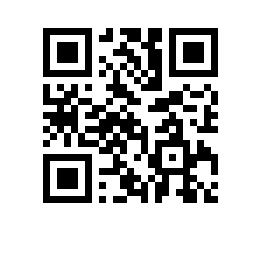 О составе апелляционной комиссии по проведению апелляций по результатам государственной итоговой аттестации студентов образовательной программы  факультета   и секретаре апелляционной комиссииПРИКАЗЫВАЮ:1. Утвердить апелляционную комиссию (далее – АК) по проведению апелляций по результатам государственной итоговой аттестации студентов  курса образовательной программы   , направления подготовки , факультета ,  формы обучения в следующем составе:Председатель АК – , Члены АК:- , , академический руководитель образовательной программы Клеточная и молекулярная биотехнология- Мартынова О.В., PhD, доцент Базовой кафедры Института биоорганической химии им. академиков М.М. Шемякина и Ю.А. Овчинникова РАН, ведущий научный сотрудник Института когнитивных нейронаук, академический руководитель образовательной программы Когнитивная нейробиология- , , доцент Базовой кафедры Института биоорганической химии им. академиков М.М. Шемякина и Ю.А. Овчинникова РАН, заведующий Международной лаборатории микрофизиологических систем- , кандидат биологических наук, доцент Базовой кафедры Института биоорганической химии им. академиков М.М. Шемякина и Ю.А. Овчинникова РАНСекретарь АК – , менеджер факультета биологии и биотехнологииПроректор 				                                                                 С.Ю. Рощин